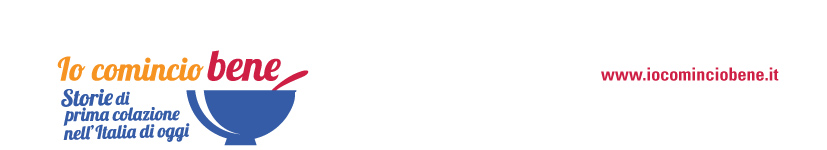 CRESCE LA VOGLIA DI COLAZIONE: SOLO IL 9% DEGLI ITALIANI LA SALTA (-35% IN 2 ANNI) IL DOLCE (65%) BATTE IL SALATO (7%)Oggi fanno colazione, spiega L’osservatorio DOXA –AIDEPI “Io comincio bene”, ben 9 italiani su 10 e i breakfast skipper scendono, in appena due anni, dal 14% al 9% degli italiani (tra i giovani il dato arriva ad appena il 2%)…La colazione “dolce” risulta essere la preferita dai nostri connazionali, con biscotti, fette biscottate, marmellata, crema spalmabile alla nocciola, cereali/muesli, merendine/brioche/cornetti e yogurt in pole position… Emerge tuttavia una piccola schiera di nostri connazionali che individua una “via italiana” alla colazione salata, senza sconfinare negli eccessi (bacon e uova) della british breakfast: mettono in tavola soprattutto pane, salumi e toast.Battuta d’arresto per i cosiddetti ”breakfast skipper”: chi salta la colazione - secondo i dati dell’’Osservatorio DOXA/AIDEPI (Associazione delle industrie del dolce e della pasta) – passa in soli 2 anni dal 14% al 9%. Una tendenza molto netta (parliamo di una riduzione del -35%) che riguarda, per fortuna, soprattutto i giovani e che testimonia una vera e propria fidelizzazione progressiva al primo fondamentale pasto della giornata: oramai fa colazione il 98% dei ragazzi (15-24 anni), mentre nel 2013 erano l’84%. Sono solo alcuni dei dati emersi dall’indagine realizzata dall’Osservatorio DOXA/AIDEPI “Io comincio bene” che ha acceso i riflettori in particolare sulla “sfida” tra dolce e salato a colazione. COLAZIONE? È SEMPRE “DOLCE” PER PIÙ DI 6 ITALIANI SU 10, SOLO SALATA PER IL 7%I risultati confermano che nel nostro Paese il 65% dei nostri connazionali la fa abitualmente all’insegna dolce, così come da tradizione mediterranea e italiana. Mentre 2 italiani su 10 (19%) alternano la colazione dolce e quella salata e solo il 7% la fa esclusivamente salata. ANCHE IL CAFFÈ … 7 ITALIANI SU 10 LO PRENDONO DOLCE Anche il caffè, a colazione, è per la grande maggioranza degli italiani solo e sempre dolce: il 68% dei nostri connazionali lo completa con l’aggiunta di zucchero, miele, o dolcificante, mentre 1 italiano su 4 lo prende amaro (25%). Una modalità, quest’ultima, che è particolarmente apprezzata dai giovani under 35. COLAZIONE SALATA: È  IL PANE IL PROTAGONISTA DELLE NOSTRE TAVOLE AL MATTINO La minoranza che sceglie di aprire la giornata all’insegna del “salato” lo fa soprattutto per una ragione di gusto: in primis perché il salato  piace di più rispetto al dolce (49%), e in secondo luogo perché il dolce non piace molto in generale (21%). Alcuni confessano però che si svegliano affamati e il salato li sazia di più (16%). Solo una piccola parte (16%) considera invece la colazione salata “più salutare di quella dolce”.  Re della colazione salata è il pane che nella versione pane del panificio (44%) più la versione pane confezionato (28%) raccoglie il 72% delle preferenze. Mentre il modello di breakfast anglosassone sembra non attecchire proprio nelle tavole della prima colazione dello Stivale: bacon e fagioli si trovano agli ultimi posti nelle preferenze dei cibi rispettivamente con il 7% e il 4% delle preferenze. Molto bene il toast (34%) che è un vero e proprio “must” nella colazione dei più giovani tanto da raggiungere il 70% delle preferenze di chi fa una colazione salata. Crakers, salumi, uova e focaccia si attestano nella fascia 24-27%, mentre più indietro troviamo i grissini (14%) e la pizza (10%).IL MENU DELLA COLAZIONE DOLCE: BISCOTTI ALIMENTO PREFERITO DA 6 ITALIANI SU 10Osservando invece più da vicino il modello di colazione dolce, già indagato dall’Osservatorio Doxa-AIDEPI “Gli italiani e la prima colazione”, scopriamo un menù tale da rappresentare un mix di carboidrati complessi, proteine, grassi e zuccheri semplici. Tra i prodotti dolci preferiti dagli italiani a colazione al primo posto troviamo infatti i biscotti, scelti da 6 italiani su 10 (58%), seguiti da fette biscottate, con o senza marmellata, miele e creme spalmabili alla nocciola o al cacao (19%). A seguire, più o meno a pari merito (tra il 7% e il 9% dei consensi), 3 gruppi di alimenti: cereali/muesli; merendine/brioches/cornetti confezionati e yogurt.La colazione dolce è particolarmente amata dalle donne che la preferiscono agli uomini (71% contro 59%) ed è anche la tipologia preferita dai più giovani (70% contro media del 65%).Inoltre c’è una schiera di aficionados del dolce a colazione (43% degli italiani) che lo consumano solo in questa occasione e per niente nel resto della giornata.COLAZIONE DOLCE? PER 1 ITALIANO SU 2 AIUTA AD ATTIVARCI PRIMA!I motivi per i quali la grande maggioranza degli italiani preferisce la colazione dolce sono quattro: al mattino il dolce aiuta ad attivarci prima (48%, con punte del 69% per i giovani); in generale il dolce piace più del salato (46%); la colazione è il momento del dolce (28%) e infine perché una colazione a base di dolce è più leggera (23%).LA COLAZIONE MIGLIORE PER I BAMBINI? PER 1 ITALIANO SU 2 È QUELLA DOLCEInfine 1 italiano 2 pensa (indipendentemente dal fatto che personalmente scelga un modello o l’altro di colazione) che la colazione dolce sia più adatta a bambini e adolescenti rispetto a quella salata (56%) o al massimo un mix delle due (41%).Tra i prodotti più amati dai giovani che vivono in famiglia ci sono al primo posto con distacco i biscotti (66%), seguiti dai cereali/muesli (13%),da pane/fette biscottate con marmellata/crema spalmabile (10%), merendine/brioches/croissant confezionati (6%), frutta fresca (5%), yogurt (3%). 